A Royal Treat!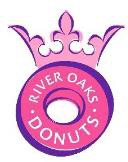 Custom Order FormAll special orders are due by 12PM the day before your order is needed and based on availability Orders are not confirmed until payment made.Name: 		Phone #:	Date (order is needed):		Time (of pickup or delivery): 	Email: 	Internal Use only	Initials: 	Paid: 	Giant Birthday Cake/Texas Donut:Type:	Plain	ChocolateIcing Color: 		 Writing/writing color: 	 Theme: 			 Message: 		 Donuts/Alphabets:Icing Color: 		 Sprinkle Color: 			 Theme: 	Letters/Message: 	.Donut Holes:Type and Quantity: 	Gluten Free Mini Donuts:Type and Quantity: 	Crownuts:Type and Quantity: 	Kolaches:Type and Quantity: 	 Donut Tower:   Mini (5 Doz)   Small (10 Doz)   Large (15 Doz) Types of holes: 		Coffee Jug(s) 		Delivery: Yes/No	3601A Westheimer Road, Houston, TX 77027	713-961-9458 info@riveroaksdonuts.com